Office of Administrative Law Judges Alternative Dispute Resolution ProcessUSER SURVEYTo be completed by parties and /or their counsel at end of Alternative Dispute Resolution (ADR) process employed by EPA's Office of Administrative Law Judges and returned to Chief Administrative Law Judge Susan L. Biro, U.S. Environmental Protection Agency, 1200 Pennsylvania Avenue, NW, Mail Code 1900R, Washington, DC 20460-2001. The contents of the individual questionnaires will be kept confidential and will be made available to the neutrals and others only in a composite format.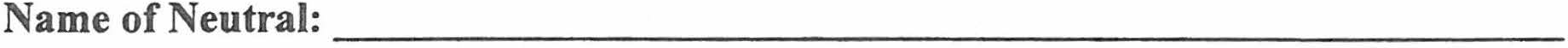 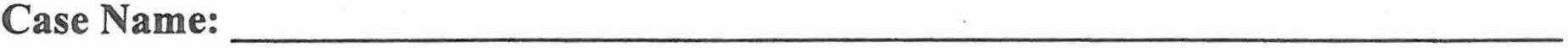 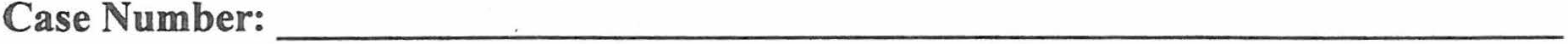 Type of Case:    	Are You:		The Complainant(Check one)		Attorney for the Complainant_ The Respondent_ Attorney for the RespondentLength of ADR process:--monthsDate(s) of Conference: ---------Outcome of ADR process: __Settled	__Not SettledSURVEY CONTINUES ON NEXT PAGEYour comments are very important to us.   Thank you for elaborating as much as possible.How helpful was the ADR process in negotiating a settlement?If the parties did not reach a settlement during the ADR process, how helpful was the ADR process in advancing the chances for a settlement in the future?How helpful was the ADR process in defining the issues to be addressed at hearing?How, if at all, did the Neutral contribute to the negotiations?What could the Neutral have done. differently to have been more helpful during the ADR process?H ow could the ADR process be redesigned to be more useful?